OBAFEMI AWOLOWO UNIVERSITY, ILE-IFE, NIGERIA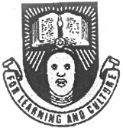 THE POSTGRADUATE COLLEGE"FORM J"TRANSFER FROM M.PHIL. TO THE Ph.D. PROGRAMME (EXAMINERS’ REPORT)SECTION A: (To be Completed by the Head of Department)1.	Name of Candidate:  -----------------------------------------------------------------------------				(Surname in Capitals)	(First Name) 	   (Other Name)2.	Candidate’s Registration Number: ---------------------------------------------------------------------3.	Candidate’s Qualifications (Stating Degree, Discipline, Class, University and Date):------------------------------------------------------------------------------------------------------------------------------------------------------------------------------------------------------------------------4.	(a)   Degree to which Candidate was Admitted: ----------------------------------------------(b)   Department and Faculty: ----------------------------------------------------------------(c)   Semester and Session of First Registration: ------------------------------------SECTION B: (To be Completed by the Examiners)1.	Date of the Transfer Examination: -------------------------------------------------2.	Examiners’ Assessment of Candidate’s Performance:On the Oral/Transfer Examination: ------------------------------------------------------------------------------------------------------------------------------------------------------------------------------------------------------------------------------------------------------------------------------------------------------------------------------------------------------------------------------------------------On the Research Proposal: Viability of Proposed Research: ------------------------------------------------------------------------------------------------------------------------------------------------------------------------------------------------------------------------------------------------------------------------------------------------------------------------------------------------------------------------------Adequacy of Research Methodology: ------------------------------------------------------------------------------------------------------------------------------------------------------------------------------------------------------------------------------------------------------------------------------------------------------------------------------------------------------------------------3.	Overall Performance and Recommendation: ---------------------------------------------------------------------------------------------------------------------------------------------------------------------------------------------------------------------------------------------------------------------------------------.----------------------------------------------------------------------------------------------------------------------------------------------------------------------------------------------------------4.	Names and Signatures:Chief Examiner: ------------------------------- ----------	Date:----------------------Supervisor: -----------------------------------------------	Date:----------------------Co-Supervisor:(if any) ---------------------------------	Date: ---------------------Faculty Examiner(s):---------------------------------------------------------	Date: ------------------------------------------------------------------------------	Date: ---------------------Other Examiners Outside the Faculty(Postgraduate College  Representatives):---------------------------------------------------		Date: --------------------- --------------------------------------------------- 		Date: ----------------------SECTION C: (To be Completed by the Chairman, Faculty Postgraduate Committee):Comments of the Faculty Postgraduate Committee:-------------------------------------------------------------------------------------------------------------------------------------------------------------------------------------------------------------------------------------------------------------------------------------------------------------------------------------------------------------------------------------------------------------------------------------------------------------------------------------------------------------		------------------------------------Name of Chairman, Faculty Postgraduate Committee	Signature and Date